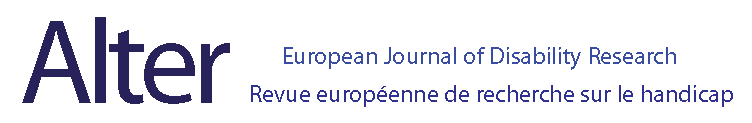 Price of the young author ALTER: 2019The journal Alter will award for the first time in 2019 a prize of the young author.This call for articles is for:all doctoral students or young researchers who have completed their PhD within less than five years of the date of submission  of  their articles,whatever their nationality,whose work falls within the scope of the journal.Proposed articles, written by a single author, will be examined by a jury composed of members of the editorial board of the journal and of Alter Association’s board of directors.The prizewinner’s article will be published in the journal. The laureate will be invited to present his work at the 8th Alter's European Conference (5th-6th of September 2019, in Cologne, Germany) as keynote speaker. The articles:must be original research articles (unpublished, not submitted for publication elsewhere);must meet the editorial standards of the journal (length and presentation);can be written in French or English;must be sent electronically secretariat.alter@gmail.com before 30 January 2019.Candidates will be notified of the results in June 2019.ALTER is a peer-reviewed European journal which looks at disability and its variations. It is aimed at everyone who is involved or interested in this field. ALTER is an emblematic Latin word for all forms of difference leaving open the question of their nature and expression.
An inter-disciplinary journal
First and foremost interdisciplinarity means remaining open to all human and social sciences: sociology anthropology psychology psychoanalysis history demography epidemiology economics law etc. It also means a connection between the different forms of knowledge – academic and fundamental - applied and relating to the experience of disability.
A cross-disciplinary journalResearch on disability constitutes a transversal axis which opens the review up to a multitude of approaches and problematic. It covers matters ranging from the individual to the environment from impairment to participation from discrimination to the exercise of citizenship... ALTER looks at all the questions examined in human and social sciences be they social economic political or health related.
A European journalThe European dimension means having a multicultural outlook; it means well-argued comparisons and useful scientific controversies that go beyond national boundaries.Prix du jeune auteur ALTER : session 2019La revue Alter décernera pour la première fois en 2019 un prix du jeune auteur.Cet appel à propositions d’articles s’adresse à :tous les doctorants ou jeunes docteurs ayant soutenu leur doctorat depuis moins de cinq ans à la date limite de dépôt des propositions d’articles,quelle que soit leur nationalité,dont les travaux entrent dans le champ de la revue.Les articles proposés, rédigés par un seul auteur, seront présélectionnés par le comité de rédaction et  examinés par un jury composé pour moitié de membres du comité de rédaction de la revue et pour moitié de membres du conseil d’administration d’ALTER.Le.la lauréat.e verra son article publié dans la revue et sera invité.e en tant que keynote speaker à présenter ses travaux à la 8ème conférence européenne de la société Alter qui aura lieu à Cologne les 5 et 6 septembre 2019. Les articles :doivent être des articles de recherche originaux (non publiés, non soumis pour publication ailleurs) ;doivent répondre aux normes éditoriales de la revue (longueur et présentation) ;peuvent être rédigés en français ou en anglais ;doivent être adressés par voie électronique à secretariat.alter@gmail.com avant le 30 janvier 2019.Les candidats seront informés des résultats en juin 2019.Alter, Revue européenne de recherche sur le handicap, est une revue à comité de lecture consacrée à la recherche en sciences sociales et humaines sur le handicap et les altérités. Elle s’adresse à tous ceux que les résultats de la recherche sur le handicap et les altérités intéresse : chercheurs, étudiants, enseignants, personnes concernées par le handicap, décideurs politiques, professionnels, organisations de personnes handicapées…Une revue interdisciplinaireL'interdisciplinarité signifie d'abord l'ouverture à l'ensemble des sciences humaines et sociales : sociologie, anthropologie, histoire, géographie, démographie, épidémiologie, économie, droit… Les articles croisant plusieurs de ces disciplines sont également bienvenus.
Une revue transversaleLa recherche sur le handicap constitue un axe transversal ouvrant la revue à une multiplicité d'approches et de problématiques. Le champ couvert par la revue va de l'individu à l'environnement, de la déficience à la participation, de la discrimination à l'exercice de la citoyenneté. Alter aborde l'ensemble des enjeux sociaux économiques politiques ou de santé étudiés en sciences humaines et sociales.
Une revue européenneLa dimension européenne implique une ouverture multiculturelle des comparaisons argumentées et d'utiles controverses scientifiques qui dépassent les frontières nationales.